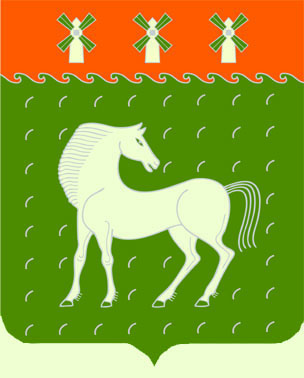 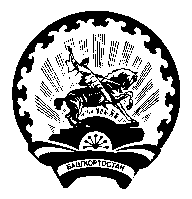   Башкортостан РеспубликаһыДəүлəкəн   районымуниципаль районының Ивановка ауыл Советыауыл билəмəһехакимиəте453411, Дəүлəкəн районы, Ивановка а,                             Гаршин ур., 79Администрациясельского поселения Ивановский сельсоветмуниципального районаДавлекановский районРеспублики Башкортостан                       453411, Давлекановский район, с.Ивановка                                  ул. Гаршина,79    [АРАР   	       	  	   	    № 2                         ПОСТАНОВЛЕНИЕ      «21» января 2020 й.	                                               «21» января 2020 г.О внесении изменений и дополнений в постановлениеадминистрации сельского поселения Ивановский сельсоветмуниципального района Давлекановский район РеспубликиБашкортостан от 22 декабря 2014 года № 39 «О порядкеадминистрирования доходов бюджета сельскогопоселения  Ивановский сельсовет муниципального районаДавлекановский район Республики Башкортостан»В целях приведения  кодов классификации доходов в соответствие с Приказом Минфина России от 6 июня 2019 года № 85н «О порядке формирования и  применения кодов бюджетной классификации Российской Федерации, их структуре и принципов назначения», п о с т а н о в л я ю:1. Внести в постановление администрации сельского поселения Ивановкий сельсовет муниципального района Давлекановский район Республики Башкортостан от 22 декабря 2014 года № 39 «О порядке администрирования доходов бюджета сельского поселения  Ивановский сельсовет муниципального района Давлекановский район Республики Башкортостан» следующие изменения и дополнения:   1.1 В Приложении № 1 к Порядку дополнить код бюджетной классификации:1.2 В Приложении № 1 к Порядку исключить код бюджетной классификации:         2. Контроль за исполнением настоящего постановления оставляю за собой.Глава сельского поселения		              В.И.Никульшин	7911 16 02020 02 0000 140Административные штрафы, установленные законами субъектов Российской Федерации об административных правонарушениях, за нарушение муниципальных правовых актов791202 16001 10 0000 150Дотации бюджетам сельских поселений на выравнивание бюджетной обеспеченности из бюджетов муниципальных районов7911 16 02000 02 0000 140Административные штрафы, установленные законами субъектов Российской Федерации об административных правонарушениях